КАРТОЧКА ПАРТНЕРАДобыча, производство и продажа гранитного щебня, песка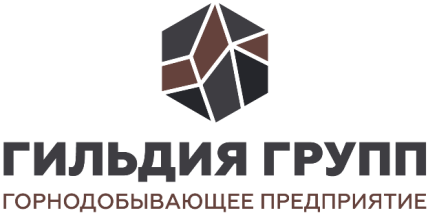 